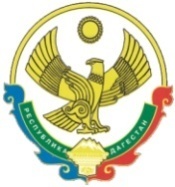 РЕСПУБЛИКА  ДАГЕСТАНСОБРАНИЕ   ДЕПУТАТОВГОРОДСКОГО ОКРУГА «ГОРОД КАСПИЙСК»368300, РД, г. Каспийск, ул. Орджоникидзе, 12, тел. 8 (246) 5-12-88, факс 8 (246) 5-12-88 сайт: kasp.info@yandex.ru.	1 декабря  2017  годаРЕШЕНИЕ № 11923-ой очередной сессии Собраниядепутатов городского округа «город Каспийск»шестого созыва

«Об утверждении Положения о порядке разработки структуры Администрации городского округа «город Каспийск» В соответствии с Федеральным законом от 06.10.2003 №131-ФЗ «Об общих принципах организации местного самоуправления в Российской Федерации», Постановлением Правительства Республики Дагестан от 27.06.2014 №295 «Об утверждении нормативных требований по формированию структуры аппаратов органов местного самоуправления муниципальных образований Республики Дагестан и методики расчета нормативов формирования расходов на содержание органов местного самоуправления муниципальных образований Республики Дагестан» (в ред. Постановления от 03.04.2017 №81), в целях оптимизации штатной численности работников аппарата городского округа «город Каспийск» и упорядочения расходов на их содержание, руководствуясь Уставом городского округа, Собрание депутатов городского округа «город Каспийск»	                           РЕШАЕТ:1.Утвердить Положение о порядке разработки структуры Администрации городского округа «город Каспийск» (прилагается).2.Главе городского округа «город Каспийск» (Абдулаев М.С.)  привести правовые акты Администрации городского округа «город Каспийск» в соответствие с настоящим Решением. 3.Настоящее Решение вступает в силу со дня его принятия.4.Опубликовать настоящее Решение в средствах массовой информации (газета «Трудовой Каспийск», официальный сайт Администрации ГО «город Каспийск»).Глава городского округа «город Каспийск»                                                                         М. С.АбдулаевПредседатель Собрания депутатовгородского округа «город Каспийск»                                        А.Д. Джаватов                  Приложение
к Решению Собрания депутатов городского округа «город Каспийск»  № 119   от  01.12.2017 г.ПОЛОЖЕНИЕО ПОРЯДКЕ РАЗРАБОТКИ СТРУКТУРЫ АДМИНИСТРАЦИИ ГОРОДСКОГО ОКРУГА «ГОРОД КАСПИЙСК»1. ОБЩИЕ ПОЛОЖЕНИЯ1.1.Положение о порядке разработки структуры Администрации городского округа «город Каспийск» (далее – Положение) разработано в соответствии с Федеральным законом от 6 октября 2003 года №131-ФЗ "Об общих принципах организации местного самоуправления в Российской Федерации", Постановлением Правительства Республики Дагестан от 27.06.2014 №295 «Об утверждении нормативных требований по формированию структуры аппаратов органов местного самоуправления муниципальных образований Республики Дагестан и методики расчета нормативов формирования расходов на содержание органов местного самоуправления муниципальных образований Республики Дагестан», Постановлением Правительства Республики Дагестан от 24.10.2014 №504 «Об аппарате (специальном структурном подразделении) антитеррористической комиссии в муниципальном районе (городском округе) Республики Дагестан», Уставом городского округа «город Каспийск».1.2.Целью принятия Положения является установление принципов формирования, а также требований, предъявляемых к структуре администрации городского округа «город Каспийск» (далее - Администрация), направленных на оптимизацию функционирования системы управления Администрацией, совершенствование механизма реализации функций отдельных структурных подразделений Администрации, определение и разграничение компетенций структурных подразделений в системе управления Администрацией, повышение эффективности взаимодействия структурных подразделений Администрации, исключение дублирования их функций, оперативное решение вопросов местного значения, определенных действующим законодательством и Уставом  городского округа «город Каспийск».1.3.Основные понятия, используемые в Положении:а) Администрация – исполнительно-распорядительный орган городского округа, наделенный полномочиями по решению вопросов местного значения и полномочиями по осуществлению отдельных государственных полномочий, переданных органам местного самоуправления федеральными законами и законами Республики Дагестан;б) структура Администрации – внутреннее устройство администрации с установлением связей подчиненности, обусловленное обеспечением полноты реализации полномочий Администрации по отраслевому и функциональному признакам;в) структурные подразделения Администрации – функциональные, отраслевые органы Администрации, наделенные полномочиями по решению вопросов местного значения, а также по обеспечению исполнения полномочий Администрации.1.4.Структура Администрации утверждается Собранием депутатов городского округа «город Каспийск» по представлению главы городского округа «город Каспийск».1.5.В структуру Администрации входят структурные подразделения Администрации, которые наделяются главой Администрации соответствующей компетенцией. Положения о структурных подразделениях Администрации утверждаются правовым актом Администрации.1.6.Структурные подразделения Администрации самостоятельно решают вопросы управления, отнесенные к их ведению, осуществляют исполнительную и распорядительную деятельность, направленную на решение вопросов местного значения в порядке, установленном законодательством о местном самоуправлении, Уставом городского округа «город Каспийск», положениями о них.1.7.Формирование структурных подразделений Администрации осуществляется главой городского округа «город Каспийск» в соответствии с утвержденной структурой.2. ОСНОВНЫЕ ТРЕБОВАНИЯ К СТРУКТУРЕ АДМИНИСТРАЦИИ2.1.Структура Администрации формируется с учетом распределения между структурными подразделениями Администрации полномочий по решению вопросов местного значения, предусмотренных законодательством о местном самоуправлении, Уставом городского округа «город Каспийск».2.2.Структурные подразделения Администрации могут создаваться также для обеспечения исполнения полномочий деятельности Администрации по решению вопросов местного значения, в том числе для организационного, правового, кадрового, информационного, документационного, материально-технического обеспечения.В структуру Администрации включаются должности муниципальной службы, учреждаемые для обеспечения исполнения полномочий высшего должностного лица городского округа «город Каспийск».Не допускается создание структурных подразделений Администрации в целях осуществления полномочий, не предусмотренных действующим законодательством, Уставом городского округа «город Каспийск», настоящим Положением.2.3.Структурные подразделения Администрации, в зависимости от объема полномочий и численности работников, создаются в виде комитетов, управлений, отделов, секторов и в иных формах.Для целей формирования структуры Администрации используются наименования:а) комитет – отраслевой, функциональный или территориальный орган Администрации, созданный для осуществления полномочий администрации по решению вопроса (вопросов) местного значения и (или) по обеспечению исполнения полномочий Администрации и имеющий, как правило, в своем составе отделы, службы и (или) группы;б) управление  –  отраслевой, функциональный или территориальный орган Администрации, созданный для осуществления полномочий администрации по решению вопроса (вопросов) местного значения и имеющий, как правило, в своем составе отделы, службы и секторы;в) отдел – функциональный или отраслевой орган администрации, созданный для осуществления полномочий администрации по решению вопроса (вопросов) местного значения и (или) по обеспечению исполнения полномочий администрации и имеющий (имеющее), как правило, в своем составе секторы (службы) и (или) группы;г) служба (сектор, группа) – структурное подразделение Администрации с определенной специализацией, созданное с целью выполнения определенного вида деятельности.2.4.Наименование структурного подразделения Администрации должно содержать указание на его форму, отраслевую или функциональную принадлежности.2.5.Структурные подразделения Администрации подлежат распределению по сферам (блокам) управления городским округом:а) финансово – экономическая сфера;б) муниципальное имущество и земельные отношения;в) градостроительная сфера;г) жилищно – коммунальная сфера и управление транспортным комплексом;д) социальная сфера;е) обеспечение безопасности и режима городского округа;ж) обеспечение деятельности администрации городского округа;з) по иным сферам управления, предусмотренным законодательством Российской Федерации и Республики Дагестан о местном самоуправлении.Внутреннее устройство структурного подразделения Администрации должно исключать дублирование функций внутри структурного подразделения Администрации, а также дублирование полномочий других структурных подразделений Администрации.2.6.Глава городского округа организует и руководит деятельностью Администрации на принципах единоначалия.Каждую сферу управления курирует должностное лицо (заместитель главы Администрации).Структурные подразделения Администрации, отнесенные к одной сфере, не могут курироваться несколькими должностными лицами.2.7.В структуру Администрации могут входить также муниципальные служащие, не входящие в состав какого – либо структурного подразделения Администрации и подчиняющиеся непосредственно главе Администрации или заместителю главы Администрации.2.8.Для целей формирования структуры Администрации применяются следующие нормативы штатной численности:штатная численность не может быть менее:а) в комитете – 10 штатных единиц, включая руководителя и заместителя руководителя;б) в управлении – 8 штатных единиц, включая руководителя и заместителя руководителя;в) в отделе, не входящем в состав комитета, управления, – 5 штатных единиц, включая руководителя;г) в отделе, входящем в состав комитета, управления, – 3 штатных единиц, включая руководителя;д) в службе (секторе, группе) – 2 штатных единиц, включая руководителя.2.9.Аппарат Администрации возглавляется руководителем; при численности работающих 5 и более человек может вводиться должность заместителя руководителя аппарата. В состав Аппарата могут входить отделы и службы (сектора, группы). Комитет возглавляется председателем; при численности работающих в комитете более 10 человек может вводиться должность заместителя председателя Комитета. В состав Комитета могут входить 3 отделы и службы (сектора, группы). Управление, отдел возглавляются начальником. Служба может возглавляться начальником (заведующим) либо функции руководителя службы возлагаются на главного специалиста. Группа возглавляется руководителем структурного подразделения, в состав которого она входит.2.10.Для целей формирования структуры Администрации устанавливаются следующие нормы соотношения численности муниципальных служащих по категориям должностей:– количество главных должностей муниципальной службы не должно превышать 10% от общей численности работников соответствующего структурного подразделения;– количество ведущих и старших должностей муниципальной службы не должно превышать 60% от общей численности работников соответствующего структурного подразделения;– количество руководителей (заместителей главы Администрации, руководителей структурных подразделений Администрации, их заместителей) не должно превышать 30% от общей численности работников Администрации по штатному расписанию.3. ПОРЯДОК ПРЕДСТАВЛЕНИЯ СТРУКТУРЫ АДМИНИСТРАЦИИ НА УТВЕРЖДЕНИЕ СОБРАНИЯ ДЕПУТАТОВ ГОРОДСКОГО ОКРУГА «ГОРОД КАСПИЙСК», ВНЕСЕНИЯ ИЗМЕНЕНИЙ И ДОПОЛНЕНИЙ В СТРУКТУРУ3.1.Глава Администрации представляет на утверждение Собранию городского округа «город Каспийск» структуру Администрации.3.2.К проекту решения Собрания депутатов городского округа «город Каспийск» об утверждении структуры Администрации прилагается схема структуры Администрации с установлением подчиненности структурных подразделений Администрации должностным лицам Администрации в графическом варианте.3.3.Изменения в структуру Администрации производятся в случае:а) изменения законодательства, внесения изменений и дополнений в Устав городского округа «город Каспийск» в части, касающейся вопросов местного значения, полномочий администрации городского округа по решению вопросов местного значения;б) наделения органов местного самоуправления отдельными государственными полномочиями;в) необходимости оптимизации системы управления городским округом.3.4.Структурные подразделения Администрации считаются созданными либо упраздненными только после внесения изменений в решение Собрания депутатов городского округа «город Каспийск» об утверждении структуры Администрации.3.5.Положения об органах администрации, обладающих правами юридического лица, утверждаются Собранием депутатов городского округа «город Каспийск».4.ПЕРЕХОДНЫЕ ПОЛОЖЕНИЯ
4.1. Положения о структурных подразделениях Администрации, утвержденные до вступления в силу настоящего Положения, сохраняют свое действие.